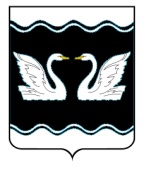 СОВЕТ ПРОЛЕТАРСКОГО СЕЛЬСКОГО ПОСЕЛЕНИЯКОРЕНОВСКОГО  РАЙОНАРЕШЕНИЕот 06.12.2018                                                                                                                        № 247х. Бабиче-КореновскийОб утверждении Прогнозного плана (программы) приватизации муниципального имущества Пролетарского сельского поселения Кореновского района на 2019 год	Руководствуясь Федеральным Законом от 21 декабря 2001 года № 178-ФЗ «О приватизации государственного и муниципального имущества», решением Совета Пролетарского сельского поселения Кореновского района от 29 ноября 2018 года № 236 «О внесении изменений в решение Совета Пролетарского сельского поселения Кореновского района от 30 октября 2017 года № 182 «Об утверждении положения о порядке владения, пользования и распоряжения муниципальной собственностью Пролетарского сельского поселения Кореновского района»», Уставом Пролетарского сельского поселения  Кореновского района, Совет Пролетарского сельского поселения Кореновского района р е ш и л: 1. Утвердить Прогнозный план (программу) приватизации муниципального имущества Пролетарского сельского поселения Кореновского района на 2019 год (приложение 1, приложение 2).2. Контроль за выполнением настоящего решения возложить                              на постоянную комиссию вопросам законности, правопорядка, правовой защиты граждан, социальным вопросам, делам молодежи, культуры и спорту (Литовченко). 3. Настоящее решение подлежит официальному опубликованию и размещению на официальном сайте Пролетарского сельского поселения Кореновского района в информационно-телекоммуникационной сети «Интернет».4. Решение вступает в силу со дня официального опубликования.Глава Пролетарского сельского поселенияКореновского района 												М.И.ШкарупеловаПРИЛОЖЕНИЕ № 1УТВЕРЖДЕНрешением  Совета Пролетарского сельского поселения Кореновского районаот 06.12.2018 № 247Прогнозный план (программа)приватизации муниципального имуществаПролетарского сельского поселения Кореновского района на 2019 годПрогнозный план (программа) приватизации муниципального имущества Пролетарского сельского поселения Кореновского района на 2018-2019 годы (далее - Программа) разработан в соответствии с Конституцией Российской Федерации, Гражданским кодексом Российской Федерации, Федеральным законом от 21 декабря 2001 года № 178-ФЗ «О приватизации государственного и муниципального имущества», Положением о порядке владения, пользования и распоряжения муниципальной собственностью Пролетарского сельского поселения Кореновского района, утвержденным решением Совета Пролетарского сельского поселения Кореновского района от 30 октября 2017 года № 182 (с изменениями от 29 ноября 2018 года № 236), постановлением администрации Пролетарского сельского поселения Кореновского района от 15 августа 2018 года № 92 «Об утверждении порядка планирования приватизации муниципального имущества Пролетарского сельского поселения Кореновского района».Раздел  1Принципы осуществления приватизации муниципального имуществаПролетарского сельского поселения Кореновского района1.1. Приватизация муниципального имущества Пролетарского сельского поселения Кореновского района основывается на признании равенства покупателей муниципального имущества и открытости деятельности органов местного самоуправления.1.2 Муниципальное имущество Пролетарского сельского поселения Кореновского района отчуждается в собственность физических и (или) юридических лиц исключительно на возмездной основе (за плату, либо посредством передачи в муниципальную собственность акций (долей) хозяйственных обществ при внесении муниципального имущества в качествевклада в уставные капиталы акционерных обществ, преобразования унитарного предприятия в акционерное общество, в общество с ограниченной ответственностью).При продаже муниципального имущества законным средством платежа признается валюта Российской Федерации.1.3. Приватизация муниципального имущества Пролетарского сельского поселения Кореновского района осуществляется органами местного самоуправления самостоятельно в порядке, предусмотренном Федеральным законом от 21 декабря 2001 года № 178-ФЗ «О приватизации государственного и муниципального имущества».Раздел 2Цели и задачи приватизации объектов муниципальной собственности Пролетарского сельского поселения Кореновского района2.1. Главными целями приватизации объектов муниципальной собственности Пролетарского сельского поселения Кореновского района (далее – объекты муниципальной собственности) на 2019 год является повышение эффективности управления муниципальным имуществом Пролетарского сельского поселения Кореновского района и обеспечение планомерности процесса приватизации.2.2. Приватизация объектов муниципальной собственности в 2019 году будет направлена на решение следующих задач:осуществление приватизации муниципального имущества, которое не используется для обеспечения функций и задач органов местного самоуправления;повышение эффективности использования муниципального имущества;оптимизация структуры муниципальной собственности;уменьшение бюджетных расходов на содержание объектов муниципальной собственности;пополнение доходной части бюджета Пролетарского сельского поселения Кореновского района.Раздел 3Характеристика муниципального имущества Пролетарского сельского поселения Кореновского района, подлежащего приватизации в 2019 годуПриватизация муниципальной собственности в 2019 году затрагивает малоэффективные объекты, находящиеся в собственности Пролетарского сельского поселения Кореновского района.В соответствии с настоящим прогнозным планом (программой) предполагается приватизировать 3 (три) объекта недвижимого имущества  (приложение № 1).Объекты, предполагаемые к приватизации в 2019 г. не используются и не приносят прибыль в бюджет поселения, но тем не менее требуют значительных затрат на  их ремонт и содержание.ГлаваПролетарского сельского поселенияКореновского района                                                                   М.И.ШкарупеловаПРИЛОЖЕНИЕ 2к решению Совета Пролетарского сельского поселения Кореновского районаот 06.12.2018 № 247ПЕРЕЧЕНЬиного муниципального имущества Пролетарского сельского поселения Кореновского района, подлежащего приватизации в 2019 годуГлаваПролетарского сельского поселенияКореновского района                                                                   М.И.Шкарупелова№ п/пНаименование, характеристики муниципального имущества  и его местонахождениеСрок приватизации(квартал)Возможные способы приватизации1.Здание, назначение: нежилое здание. Общая площадь: 29,7 кв.м., кадастровый номер: 23:12:0504000:287, Литер А, этажность:1; эстокада, назначение: иное сооружение, общая площадь: 22,6 кв. м, кадастровый номер: 23:12:0504000:286, литер II, расположенные на земельном участке, категория земель - земли сельскохозяйственного назначения, вид разрешенного использования - животноводство, площадью 14619 кв.м , с кадастровым номером 23:12:0504000:288, находящееся по адресу: Российская Федерация, Краснодарский край, Кореновский район, Пролетарское сельское поселение, хутор Бабиче-Кореновский, улица Советская, б/н1-2 квартал 2019 г.аукцион/публичное предложение/продажа без объявления цены2.Здание, назначение: нежилое здание. Общая площадь: 405,1 кв.м., кадастровый номер: 23:12:0501001:51, Литер А, этажность:1; здание, назначение: нежилое здание, общая площадь: 95,3 кв. м, кадастровый номер: 23:12:0501001:52, литер Б; здание, назначение: нежилое здание. Общая площадь: 18,5 кв.м., кадастровый номер: 23:12:0501001:53, Литер В, этажность: 1, расположенные на земельном участке, категория земель - земли населенных пунктов, вид разрешенного использования - животноводство, площадью 21224 кв.м, с кадастровым номером 23:12:0501001:54,  находящееся по адресу: Российская Федерация, Краснодарский край, Кореновский район, Пролетарское сельское поселение, хутор Бабиче-Кореновский, улица Северная, б/н1-2 квартал 2019 г.аукцион/публичное предложение/продажа без объявления цены4.Здание, назначение: нежилое здание. Общая площадь - 83,5 кв.м., этаж - 1. Литер: А. Российская Федерация, Краснодарский край, Кореновский район, х. Пролетарский, ул. Юбилейная, 4, расположенное на земельном участке категории: земли населенных пунктов, площадью 2783 кв.м., Российская Федерация, Краснодарский край, Кореновский район, х. Пролетарский, ул. Юбилейная, 43-4 квартал 2019гаукцион/публичное предложение/продажа без объявления цены